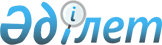 О внесении изменений в приказ Министра сельского хозяйства Республики Казахстан от 6 мая 2015 года № 7-1/418 "Об утверждении стандартов государственных услуг в сфере ветеринарии"
					
			Утративший силу
			
			
		
					Приказ Министра сельского хозяйства Республики Казахстан от 25 ноября 2019 года № 406. Зарегистрирован в Министерстве юстиции Республики Казахстан 29 ноября 2019 года № 19667. Утратил силу приказом Министра сельского хозяйства Республики Казахстан от 27 мая 2021 года № 171.
      Сноска. Утратил силу приказом Министра сельского хозяйства РК от 27.05.2021 № 171 (вводится в действие по истечении шестидесяти календарных дней после дня его первого официального опубликования).
      ПРИКАЗЫВАЮ:
      1. Внести в приказ Министра сельского хозяйства Республики Казахстан от 6 мая 2015 года № 7-1/418 "Об утверждении стандартов государственных услуг в сфере ветеринарии" (зарегистрирован в Реестре государственной регистрации нормативных правовых актов № 11959, опубликован 30 сентября 2015 года в информационно-правовой системе "Әділет") следующие изменения:
      в стандарте государственной услуги "Выдача ветеринарного сертификата на перемещаемые (перевозимые) объекты при экспорте", утвержденном указанным приказом:
      пункт 3 изложить в следующей редакции:
      "3. Государственная услуга оказывается главным государственным ветеринарно-санитарным инспектором городов Нур-Султан, Алматы и Шымкент, района, города областного значения и его заместителями, государственными ветеринарно-санитарными инспекторами на основании утвержденного списка главным государственным ветеринарно-санитарным инспектором городов Нур-Султан, Алматы и Шымкент, района, городов областного значения и его заместителем (далее – услугодатель).
      Прием заявления и выдача результата оказания государственной услуги осуществляются через:
      1) территориальные инспекции Комитета ветеринарного контроля и надзора Министерства по городам Нур-Султан, Алматы и Шымкент, районам и городам областного значения; 
      2) веб-портал "электронного правительства" www.egov.kz, www.elicense.kz (далее – портал).";
      подпункт 3) пункта 9 изложить в следующей редакции:
      "3) при транспортировке продукции, сырья животного происхождения, кормов (за исключением продукции обозначенной символом "*" в Едином перечне товаров, подлежащих ветеринарному контролю (надзору) утвержденном Решением Комиссии Таможенного союза от 18 июня 2010 года № 317 "О применении ветеринарно-санитарных мер в таможенном союзе") – копия акта экспертизы (протокол испытаний).
      Допускается использовать акт экспертизы (протокол испытаний) в течение 1 (одного) месяца с момента его выдачи для вывоза (экспорта) охлажденного мяса, пищевых яиц с объекта производства, осуществляющего выращивание животных, заготовку (убой), хранение, переработку и реализацию животных, продукции и сырья животного происхождения при:
      наличии Плана мониторинговых исследований продукции (далее – План мониторинга), утвержденного объектом производства и согласованного территориальным подразделением ведомства уполномоченного органа в области ветеринарии соответствующей административно-территориальной единицы;
      соответствии продукции, исследуемой в рамках Плана мониторинга по исследуемым показателям безопасности в период использования акта экспертизы (протокол испытания) в течение 1 (одного) месяца с момента его выдачи;";
      в стандарте государственной услуги "Выдача ветеринарно-санитарного заключения на объекты государственного ветеринарно-санитарного контроля и надзора", утвержденном указанным приказом:
      пункт 3 изложить в следующей редакции:
      "3. Государственная услуга оказывается государственным ветеринарным врачом на основании списка, утвержденного местными исполнительными органами городов Нур-Султан, Алматы и Шымкент, районов, городов областного значения (далее – услугодатель).
      Прием заявления и выдача результата оказания государственной услуги осуществляются через:
      1) местные исполнительные органы городов Нур-Султан, Алматы и Шымкент, районов и городов областного значения;
      2) веб-портал "электронного правительства" www.egov.kz, www. elicense.kz (далее – портал).";
      в стандарте государственной услуги "Выдача регистрационных удостоверений на ветеринарные препараты, кормовые добавки с их государственной регистрацией", утвержденном указанным приказом:
      заголовок главы 1 изложить в следующей редакции: 
      "Глава 1. Общие положения";
      заголовок главы 2 изложить в следующей редакции: 
      "Глава 2. Порядок оказания государственной услуги";
      пункт 8 изложить в следующей редакции:
      "8. График работы:
      1) услугодателя - с понедельника по пятницу включительно с 9-00 до 18-30 часов, с перерывом на обед с 13-00 до 14-30 часов, выходные и праздничные дни – согласно установленного услугодателем графика рабочего времени в соответствии с трудовым законодательством Республики Казахстан и статьи 5 Закона Республики Казахстан от 13 декабря 2001 года "О праздниках в Республике Казахстан" (далее – Закон "О праздниках").
      Прием заявления и выдача результата оказания государственной услуги осуществляется с 9-00 до 17-30 часов, с перерывом на обед с 13-00 до 14:30 часов.
      Прием заявления и выдача результата оказания государственной услуги за пределами установленной продолжительности рабочего времени устанавливается услугодателем согласно графику рабочего времени.
      Государственная услуга оказывается в порядке очереди, без предварительной записи и ускоренного обслуживания;
      2) портала – круглосуточно, за исключением технических перерывов в связи с проведением ремонтных работ (при обращении услугополучателя после окончания рабочего времени, в выходные и праздничные дни, согласно трудовому законодательству Республики Казахстан и статьи 5 Закона "О праздниках", прием заявления и выдача результата оказания государственной услуги осуществляется следующим рабочим днем.";
      заголовок главы 3 изложить в следующей редакции:
      "Глава 3. Порядок обжалования решений, действий (бездействий) центральных государственных органов, а также услугодателей и (или) их должностных лиц по вопросам оказания государственных услуг";
      пункт 11 изложить в следующей редакции:
      "11. Обжалование решений, действий (бездействий) услугодателя и (или) его должностных лиц, по вопросам оказания государственных услуг:
      жалоба подается на имя руководителя услугодателя по адресам, указанным в пункте 14 настоящего стандарта государственной услуги.
      Жалоба подается в письменной форме по почте либо нарочно через канцелярию услугодателя, в рабочие дни.
      В жалобе:
      физического лица – указываются его фамилия, имя, а также отчество (при наличии в документе, удостоверяющим личность), почтовый адрес;
      юридического лица – его наименование, почтовый адрес, исходящий номер и дата. Обращение подписывается услугополучателем.
      Подтверждением принятия жалобы является ее регистрация (штамп, входящий номер и дата) в канцелярии услугодателя с указанием фамилии и инициалов лица, принявшего жалобу, срока и места получения ответа на поданную жалобу.
      Жалоба услугополучателя, поступившая в адрес услугодателя, подлежит рассмотрению в течение 5 (пяти) рабочих дней со дня ее регистрации. Мотивированный ответ о результатах рассмотрения жалобы направляется услугополучателю посредством почтовой связи либо выдается нарочно в канцелярии услугодателя.
      При обращении через портал информацию о порядке обжалования можно получить по телефонам единого контакт-центра: 1414, 8 800 080 7777.
      При отправке электронного обращения через портал услугополучателю из "личного кабинета" доступна информация об обращении, которая обновляется в ходе обработки обращения услугодателем (отметки о доставке, регистрации, исполнении, ответ о рассмотрении или отказе в рассмотрении).";
      заголовок главы 4 изложить в следующей редакции:
      "Глава 4. Иные требования с учетом особенностей оказания государственной услуги";
      пункт 14 изложить в следующей редакции:
      "14. Адрес места оказания государственной услуги размещен на интернет-ресурсе Министерства: www.moa.gov.kz, раздел "Государственные услуги".";
      пункт 17 изложить в следующей редакции:
      "17. Контактные телефоны справочных служб по вопросам оказания государственной услуги размещены на интернет-ресурсе Министерства: www.moa.gov.kz, раздел "Государственные услуги". Единый контакт-центр по вопросам оказания государственных услуг: 1414, 8 800 080 7777.";
      в стандарте государственной услуги "Выдача ветеринарной справки", утвержденном указанным приказом:
      пункт 3 изложить в следующей редакции:
      "3. Государственная услуга оказывается государственными ветеринарными организациями, созданными местными исполнительными органами городов Нур-Султан, Алматы и Шымкент, районов и городов областного значения (далее – услугодатель).
      Прием заявления и выдача результата оказания государственной услуги осуществляются через:
      1) канцелярию услугодателя;
      2) веб-портал "электронного правительства" www.egov.kz, www. elicense.kz (далее – портал).";
      подпункт 1) пункта 8 изложить в следующей редакции:
      "1) услугодателя - с понедельника по пятницу включительно с 9-00 до 18-30 часов, с перерывом на обед с 13-00 до 14-30 часов, выходные и праздничные дни – согласно установленного услугодателем графика рабочего времени в соответствии с трудовым законодательством Республики Казахстан и статьи 5 Закона Республики Казахстан от 13 декабря 2001 года "О праздниках в Республике Казахстан" (далее – Закон "О праздниках").
      Прием заявления и выдача результата оказания государственной услуги осуществляется с 9-00 до 17-30 часов, с перерывом на обед с 13-00 до 14:30 часов.
      Прием заявления и выдача результата оказания государственной услуги за пределами установленной продолжительности рабочего времени устанавливается услугодателем согласно графику рабочего времени.
      Государственная услуга оказывается в порядке очереди, без предварительной записи и ускоренного обслуживания;";
      в стандарте государственной услуги "Присвоение учетных номеров объектам производства, осуществляющим выращивание животных, заготовку (убой), хранение, переработку и реализацию животных, продукции и сырья животного происхождения, а также организациям по производству, хранению и реализации ветеринарных препаратов, кормов и кормовых добавок", утвержденном указанным приказом:
      пункт 3 изложить в следующей редакции: 
      "3. Государственная услуга оказывается местными исполнительными органами областей, городов Нур-Султан, Алматы и Шымкент (далее услугодатель).
      Прием заявления и выдача результата оказания государственной услуги осуществляются через:
      1) местные исполнительные органы областей, городов Нур-Султан, Алматы и Шымкент, районов и городов областного значения;
      2) веб-портал "электронного правительства" www.egov.kz, www. elicense.kz (далее – портал).";
      в стандарте государственной услуги "Выдача акта экспертизы (протокол испытаний), выдаваемой ветеринарными лабораториями", утвержденном указанным приказом:
      пункт 3 изложить в следующей редакции:
      "3. Государственная услуга оказывается областными и районными филиалами республиканского государственного предприятия на праве хозяйственного ведения "Республиканская ветеринарная лаборатория" и республиканским государственным предприятием на праве хозяйственного ведения "Национальный референтный центр по ветеринарии" Комитета ветеринарного контроля и надзора Министерства (далее – Комитет) и его филиалом (далее – услугодатель).
      Прием заявления и выдача результата оказания государственной услуги осуществляются через:
      1) территориальные инспекции Комитета, местные исполнительные органы областей, городов Нур-Султан, Алматы и Шымкент, районов и городов областного значения (далее – уполномоченные органы);
      2) веб-портал "электронного правительства" www.egov.kz, www. elicense.kz (далее – портал).";
      в стандарте государственной услуги "Выдача лицензии для занятия деятельностью в сфере ветеринарии", утвержденном указанным приказом:
      пункт 3 изложить в следующей редакции:
      "3. Государственная услуга оказывается:
      1) выдача лицензии на занятие деятельностью по производству препаратов ветеринарного назначения – Комитетом ветеринарного контроля и надзора Министерства (далее – Комитет), (далее – услугодатель);
      2) выдача лицензии на занятие деятельностью по проведению ветеринарно-санитарной экспертизы продукции и сырья животного происхождения – местными исполнительными органами областей, городов Нур-Султан, Алматы и Шымкент (далее – услугодатель).
      Прием заявления и выдача результата оказания государственной услуги осуществляются через:
      1) канцелярию услугодателя;
      2) веб-портал "электронного правительства" www.egov.kz, www. elicense.kz (далее – портал).";
      стандарт государственной услуги "Выдача разрешения на экспорт, импорт и транзит перемещаемых (перевозимых) объектов с учетом оценки эпизоотической ситуации на соответствующей территории", утвержденный указанным приказом, изложить в новой редакции согласно приложению к настоящему приказу;
      в стандарте государственной услуги "Проведение идентификации сельскохозяйственных животных, с выдачей ветеринарного паспорта", утвержденном указанным приказом:
      пункт 3 изложить в следующей редакции:
      "3. Государственная услуга оказывается государственными ветеринарными организациями, созданными местными исполнительными органами городов Нур-Султан, Алматы и Шымкент, районов и городов областного значения (далее – услугодатель).
      Прием заявления и выдача результата оказания государственной услуги осуществляются через канцелярию услугодателя.
      В случае необходимости получения выписки из ветеринарного паспорта прием заявления и выдача результата оказания государственной услуги осуществляются через:
      1) канцелярию услугодателя;
      2) веб-портал "электронного правительства" www.egov.kz, www. elicense.kz (далее – портал).";
      в стандарте государственной услуги "Согласование нормативно-технической документации на новые, усовершенствованные ветеринарные препараты, кормовые добавки", утвержденном указанным приказом:
      заголовок главы 1 изложить в следующей редакции:
      "Глава 1. Общие положения";
      заголовок главы 2 изложить в следующей редакции:
      "Глава 2. Порядок оказания государственной услуги";
      пункт 8 изложить в следующей редакции:
      "8. График работы услугодателя – с понедельника по пятницу включительно с 9-00 до 18-30 часов, с перерывом на обед с 13-00 до 14-30 часов, выходные и праздничные дни – согласно установленного услугодателем графика рабочего времени в соответствии с трудовым законодательством Республики Казахстан и статьи 5 Закона Республики Казахстан от 13 декабря 2001 года "О праздниках в Республике Казахстан" (далее – Закон "О праздниках").
      Прием заявления и выдача результата оказания государственной услуги осуществляется с 9-00 до 17-30 часов, с перерывом на обед с 13-00 до 14:30 часов.
      Прием заявления и выдача результата оказания государственной услуги за пределами установленной продолжительности рабочего времени устанавливается услугодателем согласно графику рабочего времени.
      Государственная услуга оказывается в порядке очереди, без предварительной записи и ускоренного обслуживания.";
      заголовок главы 3 изложить в следующей редакции:
      "Глава 3. Порядок обжалования решений, действий (бездействий) центральных государственных органов, а также услугодателей и (или) их должностных лиц по вопросам оказания государственных услуг";
      пункт 10 изложить в следующей редакции: 
      "10. Обжалование решений, действий (бездействий) услугодателя и (или) его должностных лиц, по вопросам оказания государственных услуг:
      жалоба подается на имя руководителя услугодателя по адресам, указанным в пункте 13 настоящего стандарта государственной услуги.
      Жалоба подается в письменной форме по почте либо нарочно через канцелярию услугодателя, в рабочие дни.
      В жалобе:
      физического лица – указываются его фамилия, имя, а также отчество (при наличии в документе, удостоверяющим личность), почтовый адрес;
      юридического лица – его наименование, почтовый адрес, исходящий номер и дата. Обращение подписывается услугополучателем.
      Подтверждением принятия жалобы является ее регистрация (штамп, входящий номер и дата) в канцелярии услугодателя с указанием фамилии и инициалов лица, принявшего жалобу, срока и места получения ответа на поданную жалобу.
      Жалоба услугополучателя, поступившая в адрес услугодателя, подлежит рассмотрению в течение 5 (пяти) рабочих дней со дня ее регистрации. Мотивированный ответ о результатах рассмотрения жалобы направляется услугополучателю посредством почтовой связи либо выдается нарочно в канцелярии услугодателя.
      При обращении через портал информацию о порядке обжалования можно получить по телефонам единого контакт-центра: 1414, 8 800 080 7777.
      При отправке электронного обращения через портал услугополучателю из "личного кабинета" доступна информация об обращении, которая обновляется в ходе обработки обращения услугодателем (отметки о доставке, регистрации, исполнении, ответ о рассмотрении или отказе в рассмотрении).";
      главу 4 изложить в следующей редакции:
      "Глава 4. Иные требования с учетом особенностей оказания государственной услуги";
      пункты 13 и 14 изложить в следующей редакции:
      "13. Адрес места оказания государственной услуги размещен на интернет-ресурсе Министерства: www.moa.gov.kz, раздел "Государственные услуги.
      14. Контактные телефоны справочных служб по вопросам оказания государственной услуги размещены на интернет-ресурсе Министерства: www.moa.gov.kz, раздел "Государственные услуги". Единый контакт-центр по вопросам оказания государственных услуг: 1414, 8 800 080 7777.";
      в стандарте государственной услуги "Проведение апробации ветеринарного препарата и кормовых добавок", утвержденном указанным приказом:
      заголовок главы 1 изложить в следующей редакции:
      "Глава 1. Общие положения";
      заголовок главы 2 изложить в следующей редакции:
      "Глава 2. Порядок оказания государственной услуги";
      пункт 8 изложить в следующей редакции:
      "8. График работы услугодателя – с понедельника по пятницу включительно с 9-00 до 18-30 часов, с перерывом на обед с 13-00 до 14-30 часов, выходные и праздничные дни – согласно установленного услугодателем графика рабочего времени в соответствии с трудовым законодательством Республики Казахстан и статьи 5 Закона Республики Казахстан от 13 декабря 2001 года "О праздниках в Республике Казахстан" (далее – Закон "О праздниках").
      Прием заявления и выдача результата оказания государственной услуги осуществляется с 9-00 до 17-30 часов, с перерывом на обед с 13-00 до 14:30 часов.
      Прием заявления и выдача результата оказания государственной услуги за пределами установленной продолжительности рабочего времени устанавливается услугодателем согласно графику рабочего времени.
      Государственная услуга оказывается в порядке очереди, без предварительной записи и ускоренного обслуживания.";
      заголовок главы 3 изложить в следующей редакции:
      "Глава 3. Порядок обжалования решений, действий (бездействий) центральных государственных органов, а также услугодателей и (или) их должностных лиц по вопросам оказания государственных услуг";
      пункт 10 изложить в следующей редакции:
      "10. Обжалование решений, действий (бездействий) услугодателя и (или) его должностных лиц, по вопросам оказания государственных услуг:
      жалоба подается на имя руководителя услугодателя по адресам, указанным в пункте 13 настоящего стандарта государственной услуги.
      Жалоба подается в письменной форме по почте либо нарочно через канцелярию услугодателя, в рабочие дни.
      В жалобе:
      физического лица – указываются его фамилия, имя, а также отчество (при наличии в документе, удостоверяющим личность), почтовый адрес;
      юридического лица – его наименование, почтовый адрес, исходящий номер и дата. Обращение подписывается услугополучателем.
      Подтверждением принятия жалобы является ее регистрация (штамп, входящий номер и дата) в канцелярии услугодателя с указанием фамилии и инициалов лица, принявшего жалобу, срока и места получения ответа на поданную жалобу.
      Жалоба услугополучателя, поступившая в адрес услугодателя, подлежит рассмотрению в течение 5 (пяти) рабочих дней со дня ее регистрации. Мотивированный ответ о результатах рассмотрения жалобы направляется услугополучателю посредством почтовой связи либо выдается нарочно в канцелярии услугодателя.
      При обращении через портал информацию о порядке обжалования можно получить по телефонам единого контакт-центра: 1414, 8 800 080 7777.
      При отправке электронного обращения через портал услугополучателю из "личного кабинета" доступна информация об обращении, которая обновляется в ходе обработки обращения услугодателем (отметки о доставке, регистрации, исполнении, ответ о рассмотрении или отказе в рассмотрении).";
      заголовок главы 4 изложить в следующей редакции:
      "Глава 4. Иные требования с учетом особенностей оказания государственной услуги";
      пункты 13 и 14 изложить в следующей редакции:
      "13. Адрес места оказания государственной услуги размещен на интернет-ресурсе Министерства: www.moa.gov.kz, раздел "Государственные услуги.
      14. Контактные телефоны справочных служб по вопросам оказания государственной услуги размещены на интернет-ресурсе Министерства: www.moa.gov.kz, раздел "Государственные услуги". Единый контакт-центр по вопросам оказания государственных услуг: 1414, 8 800 080 7777.".
      2. Департаменту ветеринарной, фитосанитарной и пищевой безопасности Министерства сельского хозяйства Республики Казахстан в установленном законодательством порядке обеспечить:
      1) государственную регистрацию настоящего приказа в Министерстве юстиции Республики Казахстан;
      2) размещение настоящего приказа на интернет-ресурсе Министерства сельского хозяйства Республики Казахстан после его официального опубликования.
      3. Контроль за исполнением настоящего приказа возложить на курирующего вице-министра сельского хозяйства Республики Казахстан.
      4. Настоящий приказ вводится в действие по истечении двадцати одного календарного дня после дня его первого официального опубликования. 
      "СОГЛАСОВАН"
Министерство цифрового развития, инноваций
и аэрокосмической промышленности
Республики Казахстан Стандарт государственной услуги "Выдача разрешения на экспорт, импорт и транзит перемещаемых (перевозимых) объектов с учетом оценки эпизоотической ситуации на соответствующей территории" Глава 1. Общие положения
      1. Государственная услуга "Выдача разрешения на экспорт, импорт и транзит перемещаемых (перевозимых) объектов с учетом оценки эпизоотической ситуации на соответствующей территории" (далее – государственная услуга).
      2. Стандарт государственной услуги разработан Министерством сельского хозяйства Республики Казахстан (далее - Министерство).
      3. Государственная услуга оказывается Главным государственным ветеринарно-санитарным инспектором Республики Казахстан или его заместителями (далее – услугодатель).
      Прием заявления и выдача результата оказания государственной услуги осуществляются через веб-портал "электронного правительства" www.egov.kz, elicense.kz (далее – портал). Глава 2. Порядок оказания государственной услуги
      4. Сроки оказания государственной услуги - 4 (четыре) рабочих дня на импорт, экспорт перемещаемого (перевозимого) объекта, за исключением разрешений, требующих транзитного согласования со службами других государств на транзитный провоз перемещаемого (перевозимого) объекта – в течение 30 (тридцати) рабочих дней и прохождения карантина живых животных – в течение 60 (шестидесяти) календарных дней.
      5. Форма оказания государственной услуги - электронная. 
      6. Результат оказания государственной услуги – разрешение на импорт, экспорт, транзит перемещаемых (перевозимых) объектов (далее – разрешение), либо мотивированный ответ об отказе в оказании государственной услуги в случаях и по основаниям, предусмотренным пунктом 10 настоящего стандарта государственной услуги.
      Форма предоставления результата оказания государственной услуги: электронная.
      При обращении услугополучателя через портал результат оказания государственной услуги направляется услугополучателю в "личный кабинет" в форме электронного документа, удостоверенного электронной цифровой подписью (далее – ЭЦП) уполномоченного лица.
      7. Государственная услуга оказывается бесплатно физическим и юридическим лицам (далее – услугополучатели).
      8. График работы портала – круглосуточно, за исключением технических перерывов в связи с проведением ремонтных работ (при обращении услугополучателя после окончания рабочего времени, в выходные и праздничные дни, согласно трудовому законодательству Республики Казахстан и статьи 5 Закона Республики Казахстан от 13 декабря 2001 года "О праздниках в Республике Казахстан", прием заявления и выдача результата оказания государственной услуги осуществляется следующим рабочим днем 
      9. Перечень документов, необходимых для оказания государственной услуги:
      1) заявление в форме электронного документа, согласно приложению 1 к настоящему стандарту государственной услуги, удостоверенного ЭЦП услугополучателя;
      2) электронная копия племенного свидетельства или эквивалентного ему документа на каждую голову животного и племенной продукции (материала), выданного официальным органом страны-экспортера – при импорте племенных животных и племенной продукции (материала).
      Сведения о документе, удостоверяющем личность услугополучателя, о регистрации юридического лица, услугодатель получает из соответствующих государственных информационных систем через шлюз "электронного правительства".
      При сдаче услугополучателем всех необходимых документов подтверждением принятия заявления на портал – в "личном кабинете" услугополучателя отображается статус о принятии запроса для оказания государственной услуги.
      При обращении через портал услугополучателю в "личный кабинет" направляется статус о принятии запроса на государственную услугу, а также уведомление с указанием даты и времени получения результата оказания государственной услуги.
      10. Основаниями для отказа в оказании государственной услуги являются:
      на экспорт перемещаемого (перевозимого) объекта:
      1) установление недостоверности документов, представленных заявителем для получения разрешения, и (или) данных (сведений), содержащихся в них;
      2) неблагополучие места происхождения (нахождения) перемещаемого (перевозимого) объекта по инфекционным болезням животных;
      3) несоответствие ветеринарно-санитарным требованиям страны-импортера;
      4) временные ветеринарно-санитарные меры в отношении перемещаемого (перевозимого) объекта страной-импортером;
      5) в отношении заявителя имеется вступившее в законную силу решение (приговор) суда о запрещении деятельности или отдельных видов деятельности, требующих получения разрешения;
      6) в отношении заявителя имеется вступившее в законную силу решение суда, на основании которого заявитель лишен специального права, связанного с получением разрешения;
      на импорт перемещаемого (перевозимого) объекта:
      1) установление недостоверности документов, представленных заявителем для получения разрешения, и (или) данных (сведений), содержащихся в них;
      2) введение ограничительных мер в отношении отдельных стран (регионов стран), в связи с неблагополучием по инфекционным болезням животных в соответствии со стандартами, рекомендациями и руководствами Кодекса Международного эпизоотического бюро, Соглашением Всемирной торговой организации по применению санитарных, фитосанитарных мер, которые были подтверждены, в том числе через связь с компетентными органами третьих стран;
      3) несоответствие ветеринарно-санитарным требованиям, установленным правовыми актами Евразийского экономического союза, национальным законодательством Республики Казахстан или ветеринарно-санитарным требованиям, согласно двухсторонним ветеринарным сертификатам, отличающимся от форм Единых ветеринарных сертификатов, при наличии таковых;
      4) неприемлемый уровень ветеринарно-санитарного риска из-за несоответствия ветеринарно-санитарных требований;
      5) отсутствие организации или лица в Реестре организаций и лиц, осуществляющих производство, переработку и (или) хранение подконтрольных товаров, ввозимых на таможенную территорию Евразийского экономического союза;
      6) введение временных ограничений в отношении отдельного предприятия-экспортера (группы предприятий-экспортеров), указанного в заявлении;
      7) введение ограничительных мероприятий, карантина на территории Республики Казахстан, на которую планируется ввоз или через территорию которой проходит маршрут следования подконтрольных товаров (в случае, если соответствующие подконтрольные товары могут являться носителями (переносчиками) болезни, в отношении которой введены ограничительные мероприятия, карантин);
      8) несоответствие Единым ветеринарным (ветеринарно-санитарным) требованиям;
      9) изменение эпизоотической ситуации страны-экспортера, страны-импортера по инфекционным болезням животных;
      10) в отношении заявителя имеется вступившее в законную силу решение (приговор) суда о запрещении деятельности или отдельных видов деятельности, требующих получения разрешения;
      11) в отношении заявителя имеется вступившее в законную силу решение суда, на основании которого заявитель лишен специального права, связанного с получением разрешения. Глава 3. Порядок обжалования решений, действий (бездействий) центральных государственных органов, а также услугодателя и (или) его должностных лиц по вопросам оказания государственных услуг
      11. Обжалование решений, действий (бездействий) услугодателя по вопросам оказания государственных услуг: жалоба подается на имя руководителя, соответствующего услугодателя.
      Жалоба подается в письменной форме по почте либо нарочно через канцелярию услугодателя в рабочие дни по адресам, указанным в пункте 13 настоящего стандарта государственной услуги.
      В жалобе:
      1) физического лица – указываются его фамилия, имя, отчество (при наличии в документе, удостоверяющем личность), почтовый адрес;
      2) юридического лица – указываются его наименование, почтовый адрес, исходящий номер и дата. Обращение должно быть подписано услугополучателем.
      Подтверждением принятия жалобы услугодателю, является ее регистрация (штамп, входящий номер и дата) с указанием фамилии и инициалов лица, принявшего жалобу, срока и места получения ответа на поданную жалобу. 
      Также информацию о порядке обжалования действий (бездействий) работника услугодателя можно получить по телефонам Единого контакт-центра по вопросам оказания государственных услуг: 1414, 8-800-080-7777.
      Услугополучателю в подтверждение о принятии его жалобы лицом, принявшим жалобу, выдается талон, в котором указывается номер, дата, фамилия лица, принявшего жалобу, срок и место получения ответа на жалобу, контактные данные лица, у которого можно получить информацию о ходе рассмотрения жалобы.
      При отправке электронного обращения через портал услугополучателю из "личного кабинета" доступна информация об обращении, которая обновляется в ходе обработки обращения услугодателем (отметки о доставке, регистрации, исполнении, ответ о рассмотрении или отказе в рассмотрении жалобы).
      Жалоба услугополучателя, поступившая в адрес услугодателя подлежит рассмотрению в течение 5 (пяти) рабочих дней со дня ее регистрации. Мотивированный ответ о результатах рассмотрения жалобы направляется услугополучателю по почте либо выдается нарочно в канцелярии услугодателя.
      В случае несогласия с результатами оказания государственной услуги услугополучатель может обратиться с жалобой в уполномоченный орган по оценке и контролю за качеством оказания государственных услуг.
      Жалоба услугополучателя, поступившая в адрес уполномоченного органа по оценке и контролю за качеством оказания государственных услуг, подлежит рассмотрению в течение 15 (пятнадцати) рабочих дней со дня ее регистрации.
      12. В случаях несогласия с результатами оказания государственной услуги, услугополучатель обращается в суд в соответствии с подпунктом 6) пункта 1 статьи 4 Закона Республики Казахстан от 15 апреля 2013 года "О государственных услугах". Глава 4. Иные требования с учетом особенностей оказания государственной услуги, в том числе оказываемой в электронной форме
      13. Адреса мест оказания государственной услуги размещены на интернет-ресурсе Министерства: www.moa.gov.kz, раздел "Государственные услуги".
      14. Услугополучатель имеет возможность получения информации о статусе оказания государственной услуги в режиме удаленного доступа посредством "личного кабинета" портала, а также единого контакт-центра по вопросам оказания государственных услуг.
      15. Контактные телефоны справочных служб по вопросам оказания государственной услуги указаны на портале. Единый контакт-центр: 1414, 8-800-080-7777.                                      Заявление
      Прошу Вас выдать разрешение на ____________________________________________
                                     (экспорт/импорт нужное указать)
      Подтверждаю согласие о недопущении вывоза в государства-члены Евразийского экономического союза перемещаемого (перевозимого) объекта, ввезенного в Республику Казахстан из третьих стран (государства, не являющиеся членами Евразийского экономического союза) по требованиям, отличающихся от Единых ветеринарных (ветеринарно-санитарных) требований, утвержденных решением Комиссии Таможенного союза от 18 июня 2010 года № 317 "О применении ветеринарно-санитарных мер в Таможенном союзе" и произведенной от них продукции
      Согласен на использование персональных данных ограниченного доступа, составляющих охраняемую законом тайну, содержащихся в информационных системах. Подтверждаю достоверность сведений
      ________________________________________________________ ___________________
       (фамилия, имя, отчество (при его наличии)       (электронная цифровая подпись)
					© 2012. РГП на ПХВ «Институт законодательства и правовой информации Республики Казахстан» Министерства юстиции Республики Казахстан
				
      Министр 

С. Омаров
Приложение к приказу
Министра сельского хозяйства
Республики Казахстан
от 25 ноября 2019 года № 406Приложение 8
к приказу Министра
сельского хозяйства
Республики Казахстан
6 мая 2015 года № 7-1/418Приложение к стандарту
государственной услуги
"Выдача разрешения на
экспорт, импорт и транзит
перемещаемых (перевозимых)
объектов с учетом оценки
эпизоотической ситуации на
соответствующей территории"Форма
в __________________________
(услугодатель)
от _________________________
(для юридических лиц: полное
наименование, местонахождение,
учетный номер (код) объекта
производства, номер и дата
государственной регистрации
(перерегистрации) юридического лица,
индивидуальный номер/для
физических лиц: фамилия, имя,отчество (при его наличии),
учетный номер (код)
идентификационный номер,
уведомление о начале
деятельности в качестве индивидуального
предпринимателя, дата
регистрации, абонентский номер
телефона, факса, сотовой связи и
(или) электронный адрес
(при наличии))
1.
Наименование перемещаемого (перевозимого) объекта, количества перемещаемого (перевозимого) объекта, единицы его измерения
2.
Страна-экспортер (страна-импортер) 
3.
Место, адрес происхождения, перемещаемого (перевозимого) объекта
4.
Вид транспорта, предполагаемого к использованию при экспорте, импорте перемещаемого (перевозимого) объекта 
5.
Маршрут следования, перемещаемого (перевозимого) объекта, с указанием пунктов пропуска на государственной границе, через которые предполагается осуществлять провоз перемещаемого (перевозимого) объекта 
6.
Цели экспорта, импорта (для живых животных – разведение и содержание, продажа, убой на мясо, для продукции – на реализацию, переработку, для кормов и кормовых добавок – вид животных, которым он предназначен) 
7.
Пункт назначения на таможенной территории Евразийского экономического союза (при импорте), третьи страны (государства, не являющиеся членами Евразийского экономического союза) (при экспорте) с указанием названия и номера объекта производства, осуществляющего хранение (переработку, реализацию) перемещаемого (перевозимого) объекта 
8.
Даты и номера разрешения на ввоз на территорию Республики Казахстан или вывоз с территории Республики Казахстан видов животных, подпадающих под действие Конвенции о международной торговле видами дикой фауны и флоры, находящимися под угрозой исчезновения (далее – СИТЕС), в случае вывоза живых животных, охотничьих трофеев или легко узнаваемой от них части, или производного (деривата), в том числе тех, которые по документам, упаковочному ярлыку или маркировке, или по иным признакам являются или могут являться частями или производными (дериватами) животных, находящихся под угрозой исчезновения и подпадающих под действие СИТЕС
9.
При экспорте ветеринарных препаратов, кормов и кормовых добавок наименование организаций – производителей с указанием страны происхождения и номер регистрационного удостоверения ветеринарных препаратов, кормовых добавок (дата регистрации, перерегистрации)
10.
При импорте племенных животных и племенной продукции (материала) номер и дата выданного племенного свидетельства или эквивалентного ему документа на каждую голову животного, выданного официальным органом страны-экспортера 
11.
Описание перемещаемого (перевозимого) объекта 
12.
Местонахождение объекта (адрес) 
13.
Условия карантина, производства, хранения перемещаемого (перевозимого) объекта 